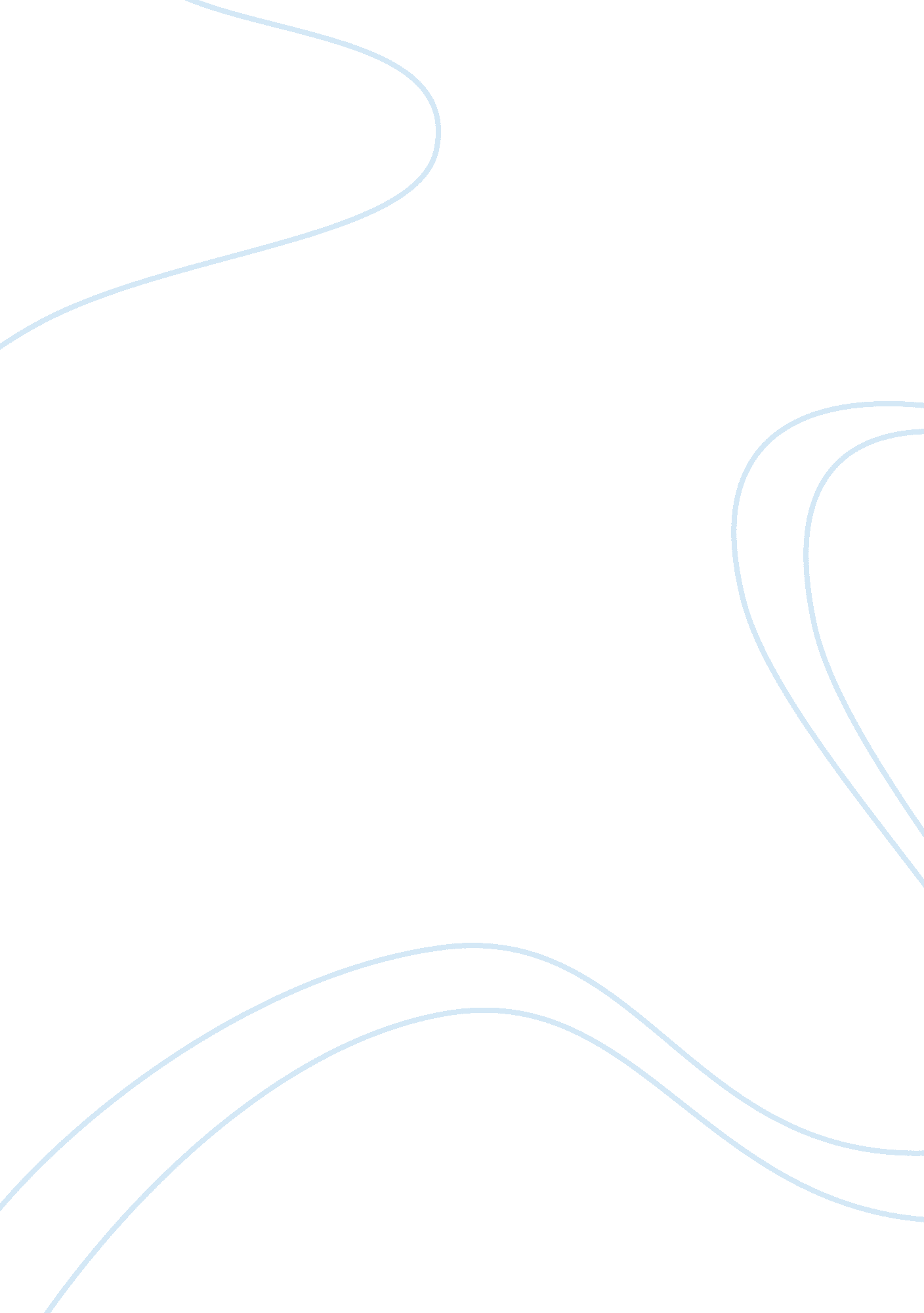 Status of women in the united statesCountries, United States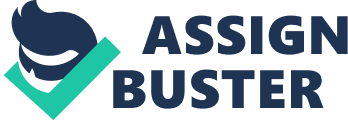 The status of women in the United States throughout history has grown significantly. Throughout history women had fewer legal rights andcareeropportunities than. Women were seen to be just wives and mothers and take care of the homes while the husbands worked. Women did not have a say in having jobs, voting, or even attending college. It appears that a lot of things began to change around the 19th and 20th century. For example in the beginning of the 19th century, women began working outside the homes in large numbers, in textile mills and garment shops. The medical profession had also changed their attitude about women as well. This was considered to be suitable work for women. In the 1920's women were given the right to vote, however their political roles were minimal. Women have made a noticeable mark in the world today. Men have become more acceptable of the different roles we play. The change throughout the years have been reflected in the politics, employment and even in our status within the home. 2. The status of women in the U. S. is that women are getting some of the same benefits as men. There are many organizations that fight for theequalityof women and they are succeeding. When we look at how women are now allowed to be doctors and nurses, and receive the same pay. We also now see women in the courtrooms as judges and working in the construction area beside the men. Women have advanced greatly and have a lot to be proud of . We are striving daily to be treated fairly with the men and it is well deserved. There may be a small percentage of males that may feel that women are not equal to them, however, the larger percentage feels that women are equal. Women have struggled for years to be next to man and not in front or in back. Women work just has hard as a man and Appendix H3. however, the larger percentage feels that women are equal. Women have struggled for years to be next to man and not in front or in back. Women work just has hard as a man and should be paid just as well as a man. 3. Some of the concepts of masculinity and femininity I that I see in the society and in the media would be such as men should only be truck drivers, construction workers, railroad workers. Women should be in jobs such as nurses, homemakers, daycare providers, retail in the ladies departments. As far as the media is concerned, it is a little tricky to me because we now see men and women doing the news and also doing different television shows. Men used to be seen only doing the tough roles as gang members with guns and so forth. Women are now portrayed in these types of roles a well. Women and men may be seen as equally sharing these kinds of roles when it comes to the media. I think that it is a good thing for them to share roles equally. They both work hard and should be treated fairly. 4. The social status of GLBT people historically has been that they were not accepted into society years ago. They could not let society know that they were couples or they would either be jailed or even hurt. Most the them would have to keep their relationships hidden from society and even from their own families due to the ridicule that they would suffer. Many men and women would have to pretend that they were heterosexual in society so that they would not be judged. They could not be open and honest about their true identity. 5. The status of the LGBT is today's society is that they are accepted more into society. They have many activist that fight for their rights to be equal and they have won. For example, the biggest victory wassame sex marriage. A lot of couples that were not able to broadcast their relationships are now able to be married. Appendix H4. 5. continued The couples are now able to enter society and be afamilyoutside their homes without feeling judged. They are able to express their feelings openly through rallies, blogs, and in the media. They have come a long way and are proud of their accomplishments. 6. I believethat some of the social and political issues relevant to women and GLBT people in the United States is that same places of business are still having an issue with treating them fairly. For example, if a gay couples enters a place of business, they are automatically frowned upon and some are given less than fair treatment. When it comes to women, they are can be treated unfairly as far as when a woman goes to have her car repaired or if she goes to purchase a car. Many may see her as a helpless person and that she is not aware of what she is doing and will try to take advantage of her. The political issues are that the GLBT are seen in the news as constantly protesting and fighting for their rights. Many people in the political arena who do not like this group will not support any cases, any bills to be passed to support this group. As for the political issues for women, I would have to say for an example regarding the support ofabortionlaws. Some on the political parties may not agree with this and so they will not support any passing of laws regarding abortion. Appendix H5. References http://www. now. org http://www. equalityfederation. org Papachristou, Judith, ed. Women Together: A History in Documents of the Women's Movement in the United States. New York: Knopf, 1976. 